Smoothie koktejl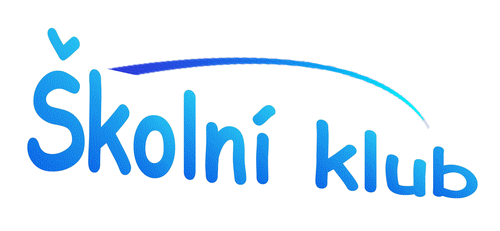 Kdy?  16.2.2018 v 14:15Kde? 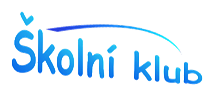 Pořadatelé: Tomáš Roubíček a Michal VítekTěšíme se na vás a nezapomeňte přijít.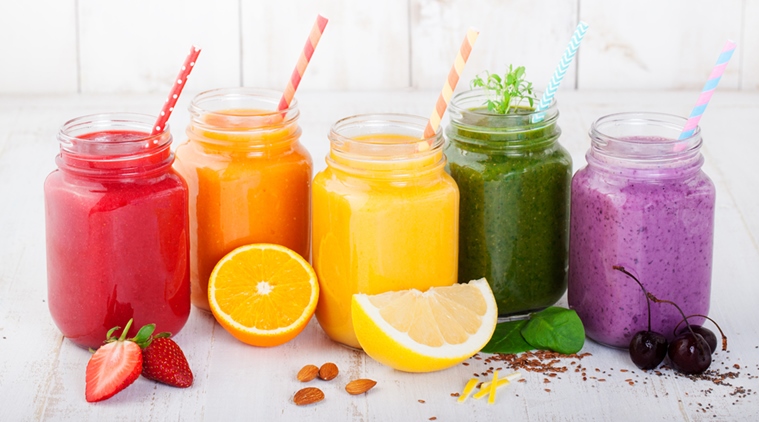 